A szálláshely-szolgáltatási tevékenység folytatásának részletes feltételeiről és a szálláshely-üzemeltetési engedély kiadásának rendjéről szóló 239/2009. (X. 20.) Korm. rendelet előírásai alapján az alábbi kérelmet terjesztem elő a hatósághoz: *A szálláshely-szolgáltató adatai*A szálláshely-szolgáltató neve: ………………………………………………………………*A szálláshely-szolgáltató címe, illetve székhelye:…………………………………………….…………………………………………………………………………………………………...*Telefonszáma:………………………………………………………………………………….*Cégjegyzékszám/Egyéni vállalkozó nyilvántartási száma:…………………………………..*Adószám:…………………………………*Statisztikai számjel:……………………………*Adóazonosító szám: …………………………………………………………………………*Képviselő neve:…………………………………születési neve:……………………………*Lakcíme:………………………………………………..*Telefonszáma:……………………A szálláshely adatai *Elnevezése: ……………………………………………………………………………………*Címe:…………………………………………………………………………………………..*Helyrajzi száma:………………………………………………………………………………A szálláshely befogadóképessége*Vendégszobák száma/kemping esetén területegységek száma:………………………………*Ágyak száma:…………………………………………………………………………………*A szálláshely használati jogcíme: saját tulajdon 		közös tulajdon		bérlemény	    haszonélvezet	      egyéb *Nyilatkozat, hogy az alábbiakban megjelölt szálláshelytípusra kérem az üzemeltetési engedély kiadását: Szálloda			Panzió 				Kemping Üdülőház			Közösségi szálláshely		Egyéb szálláshely *A szálláshely tulajdonosa, illetve társtulajdonosai, haszonélvezője:Név				Irányítószám		Helység		Utca, házszám. ……………………………………………………………………………………………………………………………………………………………………………………………………*A szálláshelyen élelmiszert, élelmiszer-nyersanyagot előállítani, felhasználni vagy forgalomba hozni Kívánok							Nem kívánok *A szálláshely-szolgáltató helyszíni szemle tartását Kéri 								Nem kéri Csatolt mellékletek:nem a kérelmező tulajdonában lévő szálláshely esetében a szálláshely használatának jogcímére vonatkozó igazoló okirat ( a tulajdoni lap kivételével)haszonélvezet esetében – ha nem a tulajdonos vagy a haszonélvező a szálláshely-szolgáltató - a haszonélvező hozzájárulását igazoló okiratközös tulajdonban álló szálláshely esetében, ha nem valamennyi tulajdonostárs a szálláshely-szolgáltató, a tulajdonostársak hozzájárulását igazoló okirat,szálláshely helyszínrajza,a szálláshelykezelő szoftver meglétét igazoló dokumentum.Az ügyfél telefonszámának megadásával hozzájárul ahhoz, hogy az adatkezelő Kecskemét Megyei Jogú Város Polgármesteri Hivatala, a megadott adatot kezelje. Az adatkezelés célja a kérelmező/bejelentő ügyféllel a kapcsolatfelvétel és a kapcsolattartás. Kelt…………………………, …………… év …………….hó …………..nap								……………………………….								bejelentő aláírása (bélyegzője)Nyilatkozom, hogy a Rendelet 1. Sz. mellékletében meghatározott egyes szálláshelytípusokra vonatkozó követelmények ismeretében a kérelemben megjelölt szálláshely megfelel a vonatkozó előírásoknak.Dátum										Aláírás * a kívánt szövegrész aláhúzandó és kötelezően kitöltendő  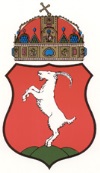 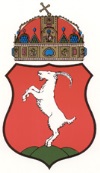 BEJELENTÉS  Szálláshely-szolgáltatási tevékenység   bejelentése Kecskemét Megyei Jogú Város Polgármesteri HivatalHatósági Iroda   Igazgatási Osztály6000 Kecskemét, Kossuth tér 1.